ФЕДЕРАЛЬНОЕ АГЕНТСТВО ЖЕЛЕЗНОДОРОЖНОГО ТРАНСПОРТА Федеральное государственное бюджетное образовательное учреждение высшего образования«Петербургский государственный университет путей сообщения Императора Александра I»(ФГБОУ ВО ПГУПС)Кафедра «Логистика и коммерческая работа»РАБОЧАЯ ПРОГРАММАдисциплины«КОММЕРЧЕСКАЯ ЛОГИСТИКА» (Б1.В.ДВ.10.2)для направления38.03.05 «Бизнес-информатика» по профилю «Архитектура предприятия» Форма обучения – очнаяСанкт-Петербург2016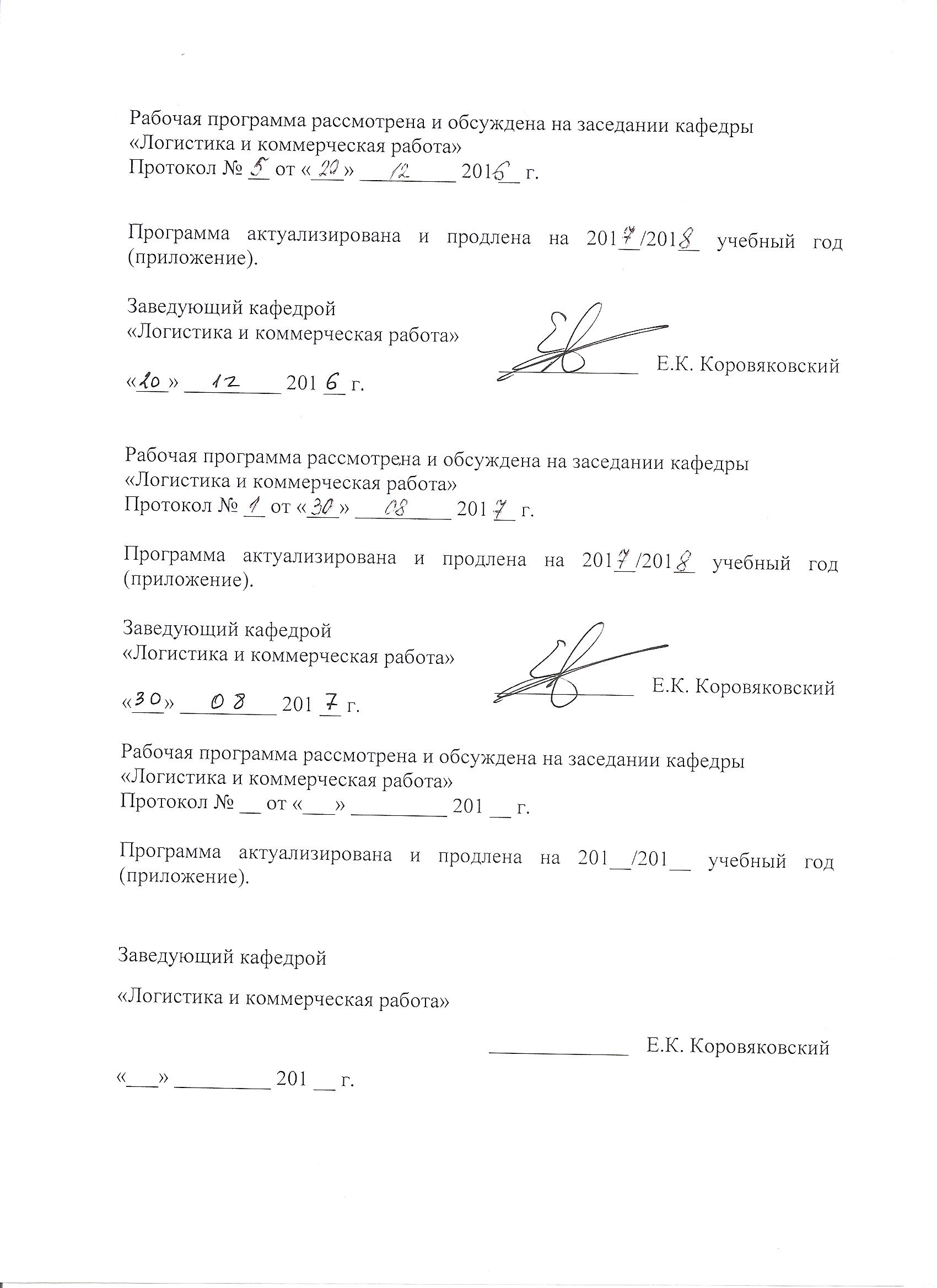 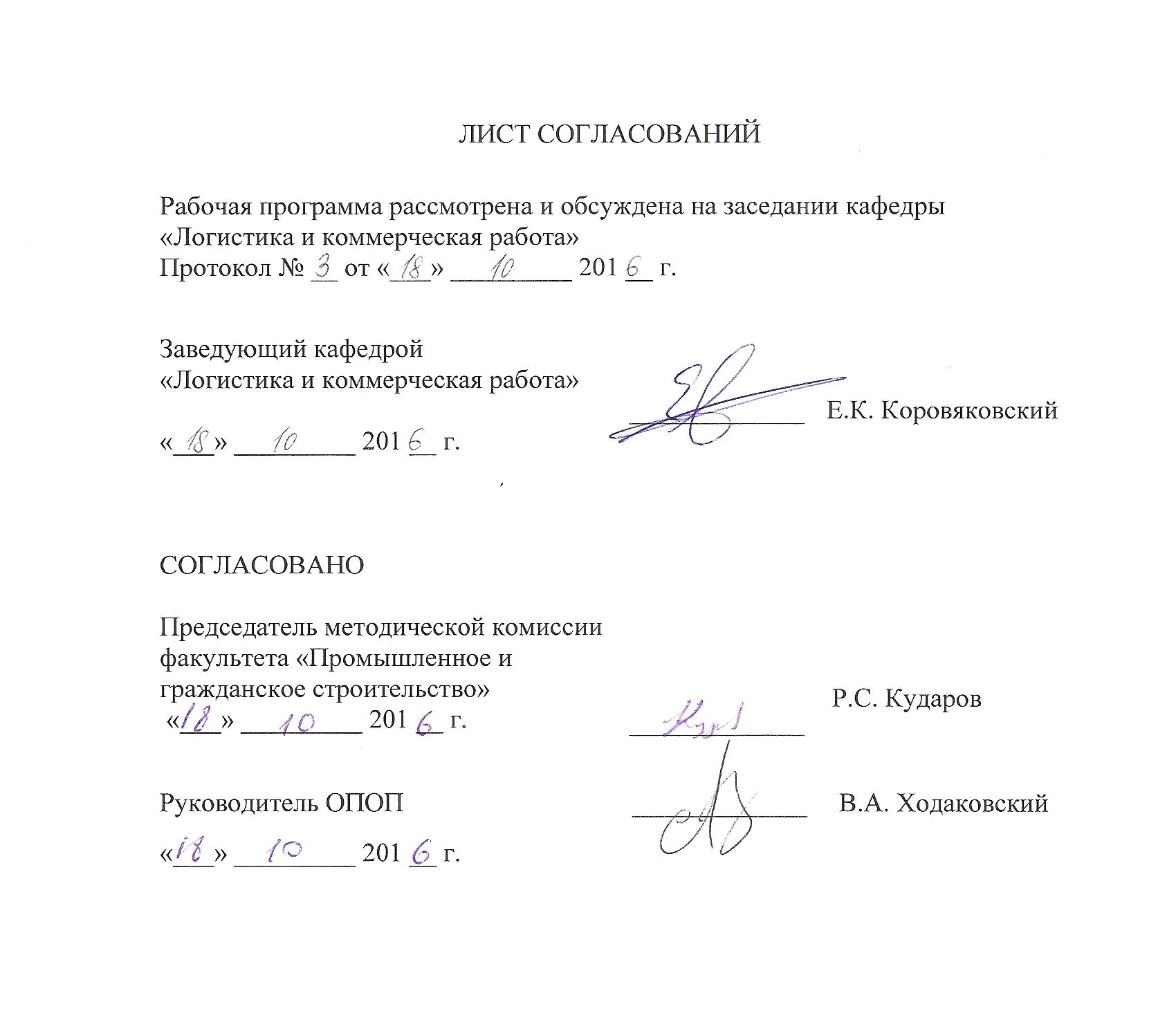 1. Цели и задачи дисциплиныРабочая программа составлена в соответствии с ФГОС ВО, утвержденным «11»августа 2016г., приказ №1002 по направлению 38.03.05 «Бизнес-информатика», по дисциплине  «Коммерческая  логистика».Целью изучения дисциплины является приобретение теоретических знаний в области логистики;  формирование  представлений о  её  месте  в  современной экономике, формирование готовности к использованию полученных в результате  изучения дисциплины теоретических знаний и умений в профессиональной деятельности коммерческого работника в коммерческих организациях, функционирующих в различных сферах деятельности. Для достижения поставленной цели решаются следующие задачи:освоение теории коммерческой логистики применительно к сфере товарного обращения;изучение методов управления материальными потоками при организации закупок материальных ресурсов и распределения товаров;овладение методологией управления товарными запасами;изучение логистических услуг в процессе транспортировки и складирования грузов; определение оптимального уровня логистического сервиса.2. Перечень планируемых результатов обучения по дисциплине, соотнесенных с планируемыми результатами освоения основной профессиональной образовательной программыПланируемыми результатами обучения по дисциплине являются: приобретение знаний, умений, навыков.В результате освоения дисциплины обучающийся должен:ЗНАТЬ:основные понятия, цели, принципы, объекты, субъекты коммерческой деятельности;методологические основы коммерческой деятельности, ее составляющие элементы;термины, определения, основные  этапы становления и принципы логистики;виды  транспорта  и  его  роль  в  логистике;модели, методы и инструменты построения эффективныхлогистических системУМЕТЬ:применять действующее законодательство в коммерческой деятельности;применять статистические методы прогнозирования и оценки коммерческой деятельности;целесообразно решать  задачи  выбора  транспортных средств,маршрута, поставщика, перевозчика, логистического  провайдера;применять современные модели  и  методы по организациирационального построения  логистических  систем  ивзаимодействия участников логистических  цепочек  с целью оптимизации критериев доставки. ВЛАДЕТЬ:аналитическими методами для оценки эффективности коммерческой деятельности.качественными и количественными методами анализа,     прогнозирования и организации  логистики  и  логистических        систем разного уровня	Приобретенные знания, умения, навыки, характеризующие формирование компетенций, осваиваемые в данной дисциплине, позволяют решать профессиональные задачи, приведенные в соответствующем перечне по видам профессиональной деятельности в п. 2.4 общей характеристики основной профессиональной образовательной программы (ОПОП). 	Изучение дисциплины направлено на формирование следующих общекультурных компетенций (ОК):	- способностью использовать основы экономических знаний в различных сферах деятельности (ОК-3).Изучение дисциплины направлено на формирование следующих профессиональных компетенций (ПК), соответствующих виду профессиональной деятельности, на который ориентирована программа бакалавриата:научно-исследовательская деятельность:способность использовать основные методы естественнонаучных дисциплин в профессиональной деятельности для теоретического и экспериментального исследования (ПК –17).Область профессиональной деятельности обучающихся, освоивших данную дисциплину, приведена в п. 2.1 общей характеристики ОПОП.Объекты профессиональной деятельности обучающихся, освоивших данную дисциплину, приведены в п. 2.2 общей характеристики ОПОП.3. Место дисциплины в структуре основной профессиональной образовательной программыДисциплина «Коммерческая логистика» (Б1.В.ДВ.10.2) относится к вариативной части и является дисциплиной по выбору обучающегося.4. Объем дисциплины и виды учебной работы5. Содержание и структура дисциплины5.1 Содержание дисциплины5.2 Разделы дисциплины и виды занятий6. Перечень учебно-методического обеспечения для самостоятельной работы обучающихся по дисциплине7. Фонд оценочных средств для проведения текущего контроля успеваемости и промежуточной аттестации обучающихся по дисциплинеФонд оценочных средств по дисциплине является неотъемлемой частью рабочей программы и представлен отдельным документом, рассмотренным на заседании кафедры и утвержденным заведующим кафедрой.8. Перечень основной и дополнительной учебной литературы, нормативно-правовой документации и других изданий, необходимых для освоения дисциплины8.1 Перечень основной учебной литературы, необходимой для освоения дисциплины1.	Основы логистики [Текст] : учебное пособие по специальности 23.05.04 "Эксплуатация железных дорог" / С. Н. Корнилов, А. Н. Рахмангулов, Б. Ф. Шаульский. - Москва : Учебно-методический центр по образованию на железнодорожном транспорте, 2016. - 301 с. 2. Управление цепями поставок [Текст] : конспект лекций / О. Б. Маликов ; ФБГОУ ВПО ПГУПС. - Санкт-Петербург : ФГБОУ ВПО ПГУПС, 2014. - 86 с.3.	 Логистика в задачах: метод.указ./сост. Ю.В. Коровяковская и др. – СПб, ПГУПС, 2010. – 35с.8.2 Перечень дополнительной учебной литературы, необходимой для освоения дисциплиныМеждународная логистика: учеб.пособие / Е. К. Коровяковский, Ю.В. Коровяковская. ­ СПб. : ПГУПС, 2011. ­ 49 с. : ил. ­ Библиогр.: с. 47. 8.3. Перечень нормативно-правовой документации, необходимой для освоения дисциплины1.	"Кодекс торгового мореплавания Российской Федерации" от 30.04.1999 N 81-ФЗ (ред. от 03.07.2016) (Консультант Плюс -http://www.consultant.ru);2.	Кодекс внутреннего водного транспорта Российской Федерации" от 07.03.2001 N 24-ФЗ (ред. от 03.07.2016) (Консультант Плюс -http://www.consultant.ru);3.   "Воздушный кодекс Российской Федерации" от 19.03.1997 N 60-ФЗ (ред. от 06.07.2016)(Консультант Плюс - http://www.consultant.ru)4.	Федеральный закон "Устав железнодорожного транспорта Российской Федерации" от 10.01.2003 N 18-ФЗ (действующая редакция, 2016)(Консультант Плюс - http://www.consultant.ru);5. Федеральный закон от 08.11.2007 N 259-ФЗ (ред. от 03.07.2016) "Устав автомобильного транспорта и городского наземного электрического транспорта" (Консультант Плюс - http://www.consultant.ru)8.4. Другие издания, необходимые для освоения дисциплиныПериодические издания: «Интегрированная логистика», «Российская Бизнес-газета», «Логистика», «Container. ru», «Транспорт России», «Морские Порты», «Железнодорожный транспорт», «РЖД-Партнер», «Железные дороги мира», «Ценообразование и сметное нормирование в строительстве», Мир транспорта», «Экономика железных дорог», «InternationalRailwayJournal», «MaterialHandlingEngineering», «ProgressiveRailroading», «RailwayGazette», «RailwayTransport», нормы и сборники ФЕР.Доклады, отчеты, обзоры баз данных Федеральной службы статистики России, Европы, OAO «РЖД», официального портала администрации г. Санкт-Петербурга, ООО «Координационный центр по ценообразованию и сметному нормированию в строительстве», ЗАО «Морцентр-ТЭК».9. Перечень ресурсов информационно-телекоммуникационной сети «Интернет», необходимых для освоения дисциплиныЛичный кабинет обучающегося и электронная информационно-образовательная среда. [Электронный ресурс]. – Режим доступа: http://sdo.pgups.ru/  (для доступа к полнотекстовым документам требуется авторизация).Базы данных Мирового банка [Электронный ресурс]. –Режим доступа http://www.worldbank.org/Международный совет профессионалов по вопросам управления цепями поставок [Электронный ресурс] Режим доступа http://cscmp.org/Международный торговый центр [Электронный ресурс]. – Режим доступа http://www.intracen.org/Об AnyLogic [Электронный ресурс]. – Режим доступа http://www.anylogic.ru/booksThe European Qualifications Framework for Lifelong Learning [Электронныйресурс]. – Режим доступа http://www.nqai.ie/documents/eqfleaflet.pdfЭлектронно-библиотечная система ЛАНЬ [Электронный ресурс]. Режим доступа:  https://e.lanbook.com — Загл. с экрана.10. Методические указания для обучающихся по освоению дисциплиныПорядок изучения дисциплины следующий:Освоение разделов дисциплины производится в порядке, приведенном в разделе 5 «Содержание и структура дисциплины». Обучающийся должен освоить все разделы дисциплины с помощью учебно-методического обеспечения, приведенного в разделах 6, 8 и 9 рабочей программы. Для формирования компетенций обучающийся должен представить выполненные типовые контрольные задания или иные материалы, необходимые для оценки знаний, умений, навыков, предусмотренные текущим контролем (см. фонд оценочных средств по дисциплине).По итогам текущего контроля по дисциплине, обучающийся должен пройти промежуточную аттестацию (см. фонд оценочных средств по дисциплине).11. Перечень информационных технологий, используемых при осуществлении образовательного процесса по дисциплине, включая перечень программного обеспечения и информационных справочных системПеречень информационных технологий, используемых при осуществлении образовательного процесса по дисциплине:Интернет-сервисы и электронные ресурсы (поисковые системы, электронная почта, онлайн-энциклопедии и справочники, электронные учебные и учебно-методические материалы).электронная информационно-образовательная среда Петербургского государственного университета путей сообщения Императора Александра I [Электронный ресурс]. Режим доступа:  http://sdo.pgups.ru.Дисциплина обеспечена необходимым комплектом лицензионного программного обеспечения, установленного на технических средствах, 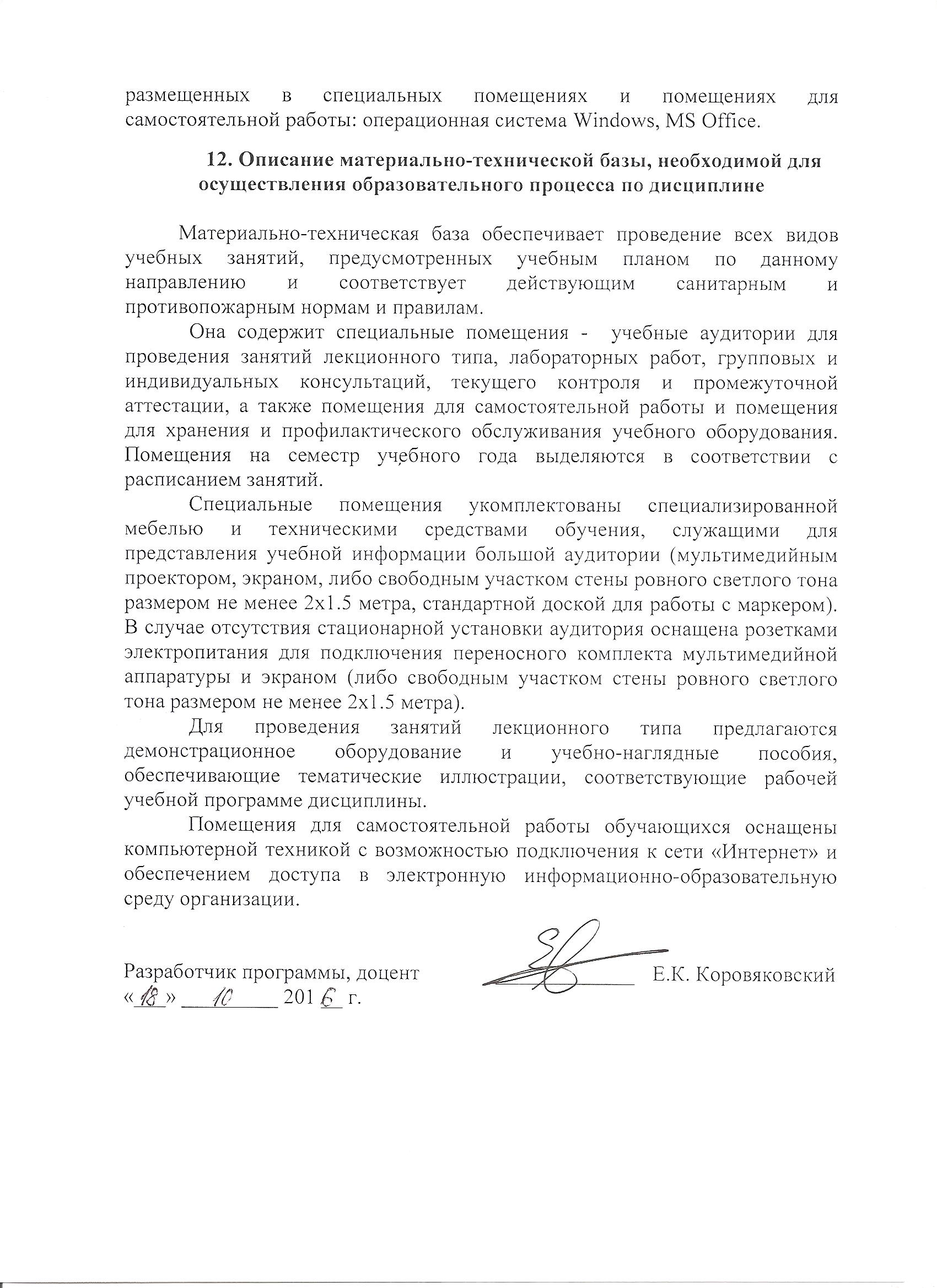 Вид учебной работыВсего часовСеместрВид учебной работыВсего часов4Контактная работа (по видам учебных занятий)В том числе:лекции (Л)практические занятия (ПЗ)лабораторные работы (ЛР)3216-163216-16Самостоятельная работа (СРС) (всего)4040Форма контроля знанийЗЗОбщая трудоемкость: час / з.е.72/272/2№ п/пНаименование раздела дисциплиныСодержание разделаНаучные основы логистикиЦели, задачи, правила, принципы, инструментарий логистики. Взаимосвязь коммерции, маркетинга и логистики. Виды логистики и место коммерческой логистики в системе рыночной экономики. Виды логистических систем.Потоки и запасы – основные категории коммерческой логистикиПонятие потока, основные его параметры. Классификация потоков. Материальные, финансовые и информационные потоки, их характеристика. Возвратные потоки. Материальные запасы: понятие, роль в логистике. Виды материальных запасов. Классификация запасов.Закупочная  логистикаЗадачи и функции закупочной логистики.Управление заказами, составляющие цикла заказов. Планирование закупок.  Выбор поставщиков.   Контроль поставок. Стандарты  качества во взаимоотношениях  с  поставщиками.Сбытовая  логистикаЗадачи и основные функции распределительной логистики. Каналы распределения. Логистические посредники в распределительной логистике. Координация и интеграция действий логистических посредников.Правила распределительной логистики.Перевозки  различными  видами транспортаСовременная концепция транспортной логистики.  Транспортно-логистическая система предприятия. Правовое регулирование внутренних и международных перевозок грузов. Транспортные  условия в договоре купли-продажи  Выбор вида транспорта и транспортных средств. .  Выбор перевозчика или оператора транспортировки. Внешнеторговые операции и  экспортно-импортные  контракты. ИНКОТЕРМС 2010.     Складская  логистикаЗадачи и основные функции складов в логистических системах. Классификация складов. Тара и упаковка. Логистический процесс на складе. Определение месторасположения склада. Алгоритм выбора количества и месторасположения складов в регионе. Логистические  центры.Управление  запасамиМесто  логистики  запасов  в  логистической  системе. Классификация материальных  запасов. Оптимизация  материальных запасов. Система  регулирования  запасов. Целевые  функции математических  моделей  управления  запасами. Типы  моделей управления  запасами.№ п/пНаименование раздела дисциплиныЛПЗЛРСРСНаучные основы логистики24Потоки и запасы – основные категории коммерческой логистики226Закупочная  логистика226Сбытовая  логистика334Перевозки  различными  видами транспорта236Складская  логистика236Управление  запасами338ИтогоИтого161640№п/пНаименование раздела дисциплиныПеречень учебно-методического обеспеченияНаучные основы логистики1. Основы логистики [Текст] : учебное пособие по специальности 23.05.04 "Эксплуатация железных дорог" / С. Н. Корнилов, А. Н. Рахмангулов, Б. Ф. Шаульский. - Москва : Учебно-методический центр по образованию на железнодорожном транспорте, 2016. - 301 с. 2. Управление цепями поставок [Текст] : конспект лекций / О. Б. Маликов ; ФБГОУ ВПО ПГУПС. - Санкт-Петербург : ФГБОУ ВПО ПГУПС, 2014. - 86 с.3.	 Логистика в задачах: метод.указ./сост. Ю.В. Коровяковская и др. – СПб, ПГУПС, 2010. – 35с.Потоки и запасы – основные категории коммерческой логистики1. Основы логистики [Текст] : учебное пособие по специальности 23.05.04 "Эксплуатация железных дорог" / С. Н. Корнилов, А. Н. Рахмангулов, Б. Ф. Шаульский. - Москва : Учебно-методический центр по образованию на железнодорожном транспорте, 2016. - 301 с. 2. Управление цепями поставок [Текст] : конспект лекций / О. Б. Маликов ; ФБГОУ ВПО ПГУПС. - Санкт-Петербург : ФГБОУ ВПО ПГУПС, 2014. - 86 с.3.	 Логистика в задачах: метод.указ./сост. Ю.В. Коровяковская и др. – СПб, ПГУПС, 2010. – 35с.Закупочная  логистика1. Основы логистики [Текст] : учебное пособие по специальности 23.05.04 "Эксплуатация железных дорог" / С. Н. Корнилов, А. Н. Рахмангулов, Б. Ф. Шаульский. - Москва : Учебно-методический центр по образованию на железнодорожном транспорте, 2016. - 301 с. 2. Управление цепями поставок [Текст] : конспект лекций / О. Б. Маликов ; ФБГОУ ВПО ПГУПС. - Санкт-Петербург : ФГБОУ ВПО ПГУПС, 2014. - 86 с.3.	 Логистика в задачах: метод.указ./сост. Ю.В. Коровяковская и др. – СПб, ПГУПС, 2010. – 35с.Сбытовая  логистика1. Основы логистики [Текст] : учебное пособие по специальности 23.05.04 "Эксплуатация железных дорог" / С. Н. Корнилов, А. Н. Рахмангулов, Б. Ф. Шаульский. - Москва : Учебно-методический центр по образованию на железнодорожном транспорте, 2016. - 301 с. 2. Управление цепями поставок [Текст] : конспект лекций / О. Б. Маликов ; ФБГОУ ВПО ПГУПС. - Санкт-Петербург : ФГБОУ ВПО ПГУПС, 2014. - 86 с.3.	 Логистика в задачах: метод.указ./сост. Ю.В. Коровяковская и др. – СПб, ПГУПС, 2010. – 35с.Перевозки  различными  видами транспорта1. Основы логистики [Текст] : учебное пособие по специальности 23.05.04 "Эксплуатация железных дорог" / С. Н. Корнилов, А. Н. Рахмангулов, Б. Ф. Шаульский. - Москва : Учебно-методический центр по образованию на железнодорожном транспорте, 2016. - 301 с. 2. Управление цепями поставок [Текст] : конспект лекций / О. Б. Маликов ; ФБГОУ ВПО ПГУПС. - Санкт-Петербург : ФГБОУ ВПО ПГУПС, 2014. - 86 с.3.	 Логистика в задачах: метод.указ./сост. Ю.В. Коровяковская и др. – СПб, ПГУПС, 2010. – 35с.Складская  логистика1. Основы логистики [Текст] : учебное пособие по специальности 23.05.04 "Эксплуатация железных дорог" / С. Н. Корнилов, А. Н. Рахмангулов, Б. Ф. Шаульский. - Москва : Учебно-методический центр по образованию на железнодорожном транспорте, 2016. - 301 с. 2. Управление цепями поставок [Текст] : конспект лекций / О. Б. Маликов ; ФБГОУ ВПО ПГУПС. - Санкт-Петербург : ФГБОУ ВПО ПГУПС, 2014. - 86 с.3.	 Логистика в задачах: метод.указ./сост. Ю.В. Коровяковская и др. – СПб, ПГУПС, 2010. – 35с.Управление  запасами1. Основы логистики [Текст] : учебное пособие по специальности 23.05.04 "Эксплуатация железных дорог" / С. Н. Корнилов, А. Н. Рахмангулов, Б. Ф. Шаульский. - Москва : Учебно-методический центр по образованию на железнодорожном транспорте, 2016. - 301 с. 2. Управление цепями поставок [Текст] : конспект лекций / О. Б. Маликов ; ФБГОУ ВПО ПГУПС. - Санкт-Петербург : ФГБОУ ВПО ПГУПС, 2014. - 86 с.3.	 Логистика в задачах: метод.указ./сост. Ю.В. Коровяковская и др. – СПб, ПГУПС, 2010. – 35с.